All’Esimio Presidente della SISMEC,Prof.ssa Annarita VestriSedeOggetto: Candidatura a consigliere direttivo SISMEC 2021-2025Caro Presidente,sono qui a presentare la mia candidatura come Consigliere della SISMEC per il periodo 2021-2025.Sono laureato in Scienze Statistiche e Demografiche e ho ottenuto il dottorato di ricerca in Sanità Pubblica. Ho lavorato presso il Dipartimento di Epidemiologia Clinica dell’Istituto Mario Negri di Milano, presso il Centre for Statistics in Medicine di Oxford. In ambito universitario mi occupo da più di 15 anni di metodologia della ricerca clinica, prima come Ricercatore poi dal 2015 come Professore Associato. Dirigo il Corso di Perfezionamento in Statistica Applicata ai Quesiti Clinici e quello in Revisioni Sistematiche e Meta-Analisi Cochrane. Insegno statistica medica in diversi corsi di laurea e master universitari. Sono responsabile dell’Ufficio per il Supporto Statistico e Metodologico alla ricerca Clinica, presso l’Azienda Ospedaliero-Universitarioa di Modena e sono membro del Comitato Etico Regionale dell’Emilia Romagna. Dal 2012 dirigo Cochrane Italia.L’esperienza della pandemia ha messo in luce l’importanza della nostra disciplina e la necessità di condividere e mettere a disposizione della comunità le nostre competenze statistiche e metodologiche. Se eletto, mi impegnerò affinchè i gruppi di ricerca nel campo della statistica medica siano più facilmente identificabili, metterò a disposizione la mia esperienza maturata negli anni, soprattutto per i più giovani e farò il possibile per promuovere le attività di ricerca e didattica della SISMEC che hanno ricadute sulla salute delle persone.Ringraziandoti per l’attenzione e nella speranza che la mia condidatura trovi l’appoggio dei soci SISMEC, ti porgo i più cordiali saluti.Roberto D’Amico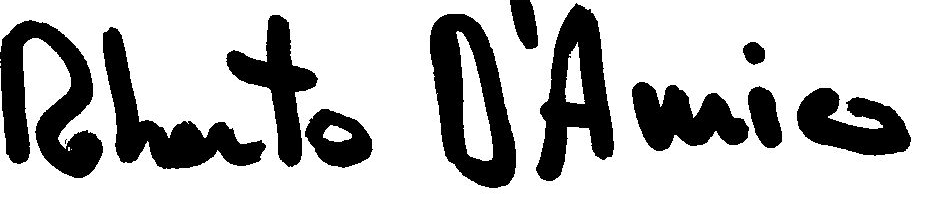 Roberto D’AmicoProfessore Associato di Statistica MedicaDipartimento di Scienze Mediche e Chirurgiche, Materno-Infantili e dell’AdultoUniversità degli Studi di Modena e Reggio Emilia